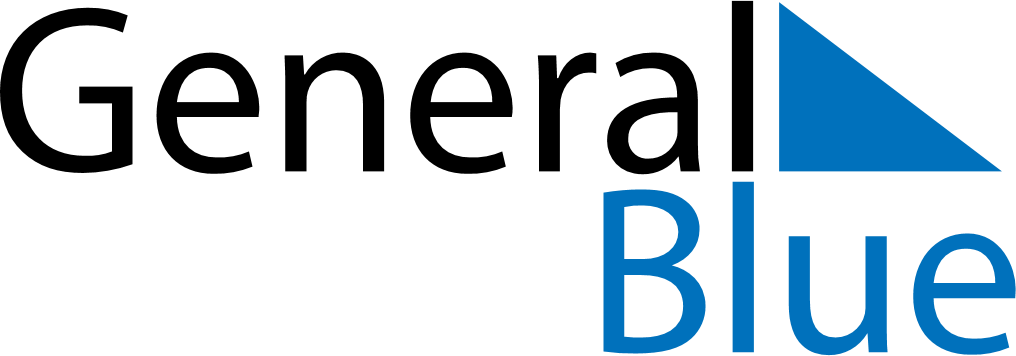 Bahrain 2028 HolidaysBahrain 2028 HolidaysDATENAME OF HOLIDAYJanuary 1, 2028SaturdayNew Year’s DayFebruary 26, 2028SaturdayEnd of Ramadan (Eid al-Fitr)May 1, 2028MondayLabour DayMay 4, 2028ThursdayArafat DayMay 5, 2028FridayFeast of the Sacrifice (Eid al-Adha)May 25, 2028ThursdayIslamic New YearJune 3, 2028SaturdayDay of AshuraAugust 3, 2028ThursdayBirthday of Muhammad (Mawlid)December 16, 2028SaturdayNational DayDecember 17, 2028SundayAccession Day